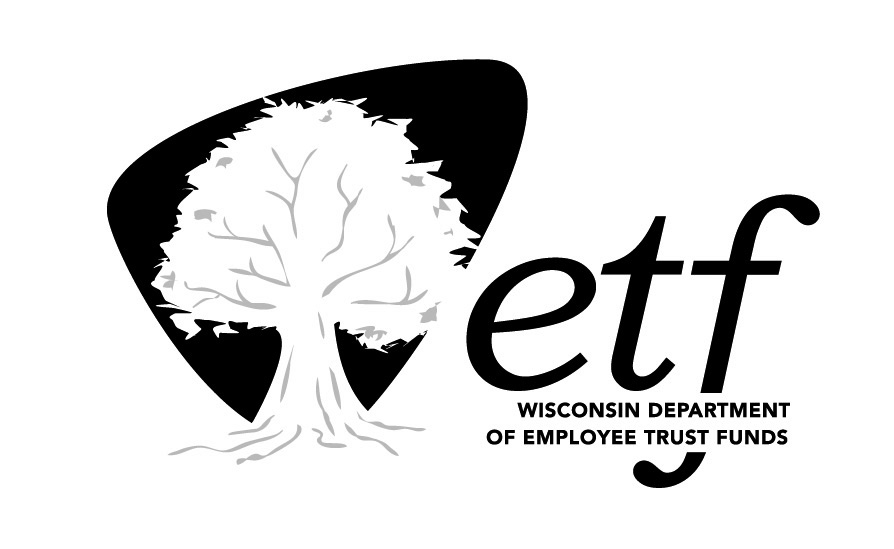 Teachers Retirement Board State of Wisconsin  Handouts OnlyNo Meeting on March 8, 2012NOTE:  A quorum of the Teachers Retirement Board may be in attendance at the Employee Trust Funds Board meeting to observe.  The Teachers Retirement Board will conduct no business.October - December 2011 Quarterly Disability Annuity Statistics
2011 Benefit Annuity Statistics